名称：天津市滨海新区振朋火锅店地址：天津市滨海新区中塘镇吉安里南侧门脸9号消毒设施完备厨余垃圾单独收集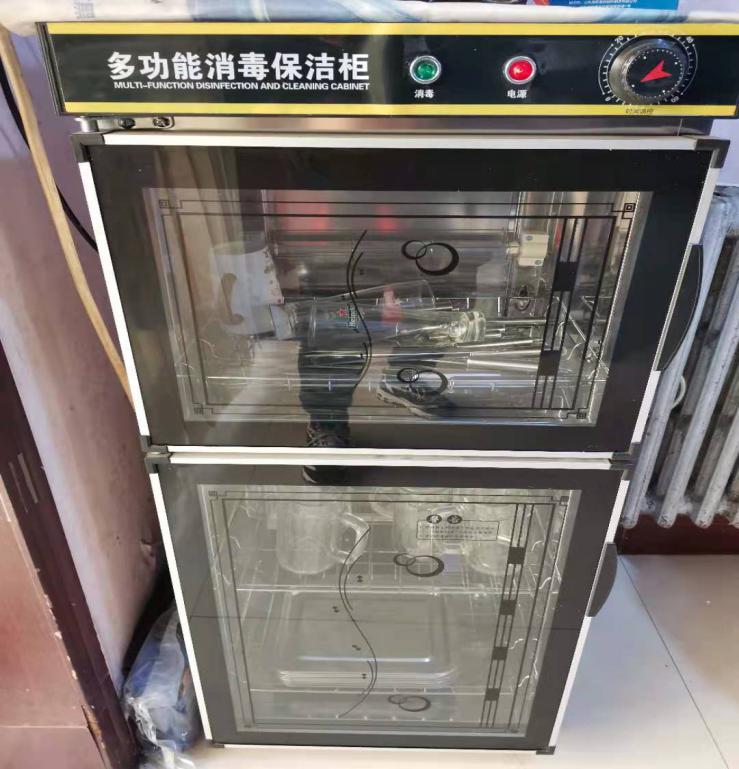 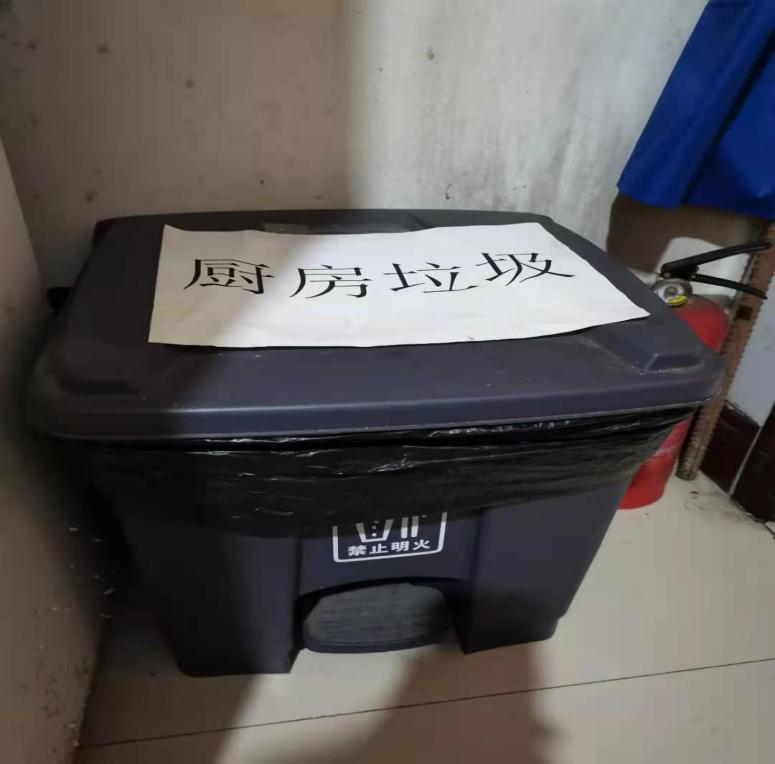 消毒过的餐具摆放整齐，并进行防尘处理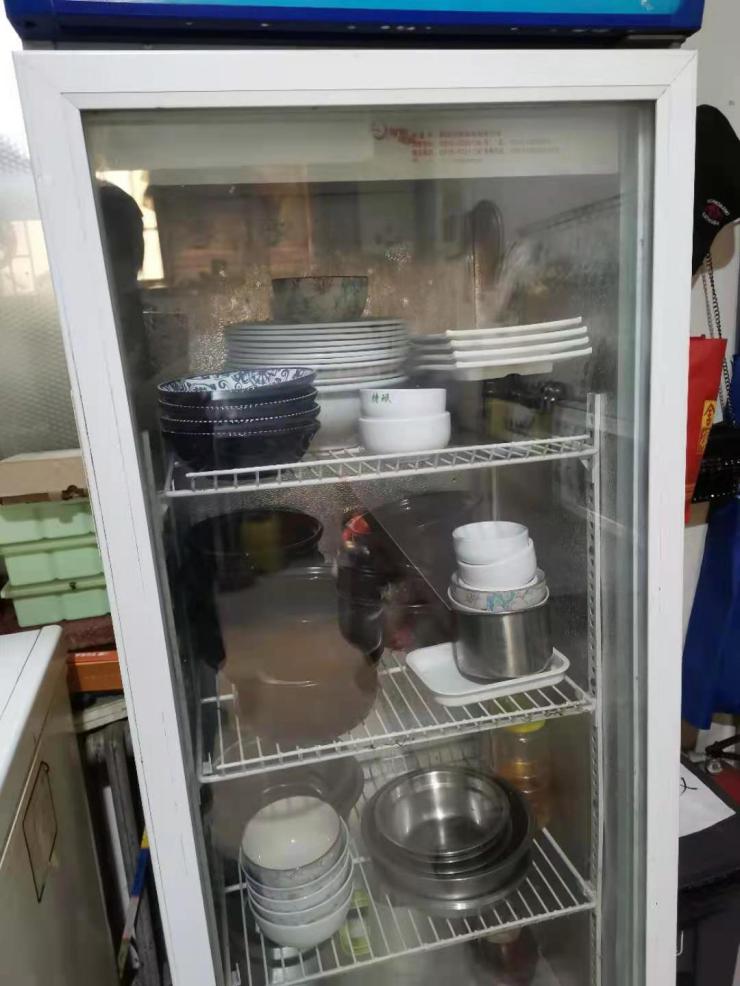 